Задание 1. Выберите один правильный ответ:1. Большую часть мусора, загрязняющего Землю, составляют: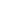 Пластмасса   Стекло.  Металл.2. Прежде чем начать утилизацию отходов, их необходимо:                 Рассортировать  Собрать в одном месте.     Раскрошить.3. Для того чтобы переработать пластмассу, ее необходимо:                 Компостировать;     Сжечь при специальных условия;  Переплавить.4. Первоочередная забота при выборе свалки:                                              Защита поверхности земли и грунтовых вод; Ограждение места свалки; Укомплектование соответствующей техникой.  5. Вредные выбросы оказывают влияние:Только на те, регионы, где появилось загрязнение;   На  близлежащие регионы;Даже на территории, удаленные от места, где загрязнение  «увидело свет».  6. Гарбология это...наука о доме;  наука о почве; наука о мусоре. 7. Наиболее эффективный путь борьбы с нарастающим количеством отходов,  попадающих в  окружающую среду: Их захоронение;  Разработка правовых механизмов регулирования процесса; Рециркуляция      Задание 2. Основные знаки Экологическая маркировка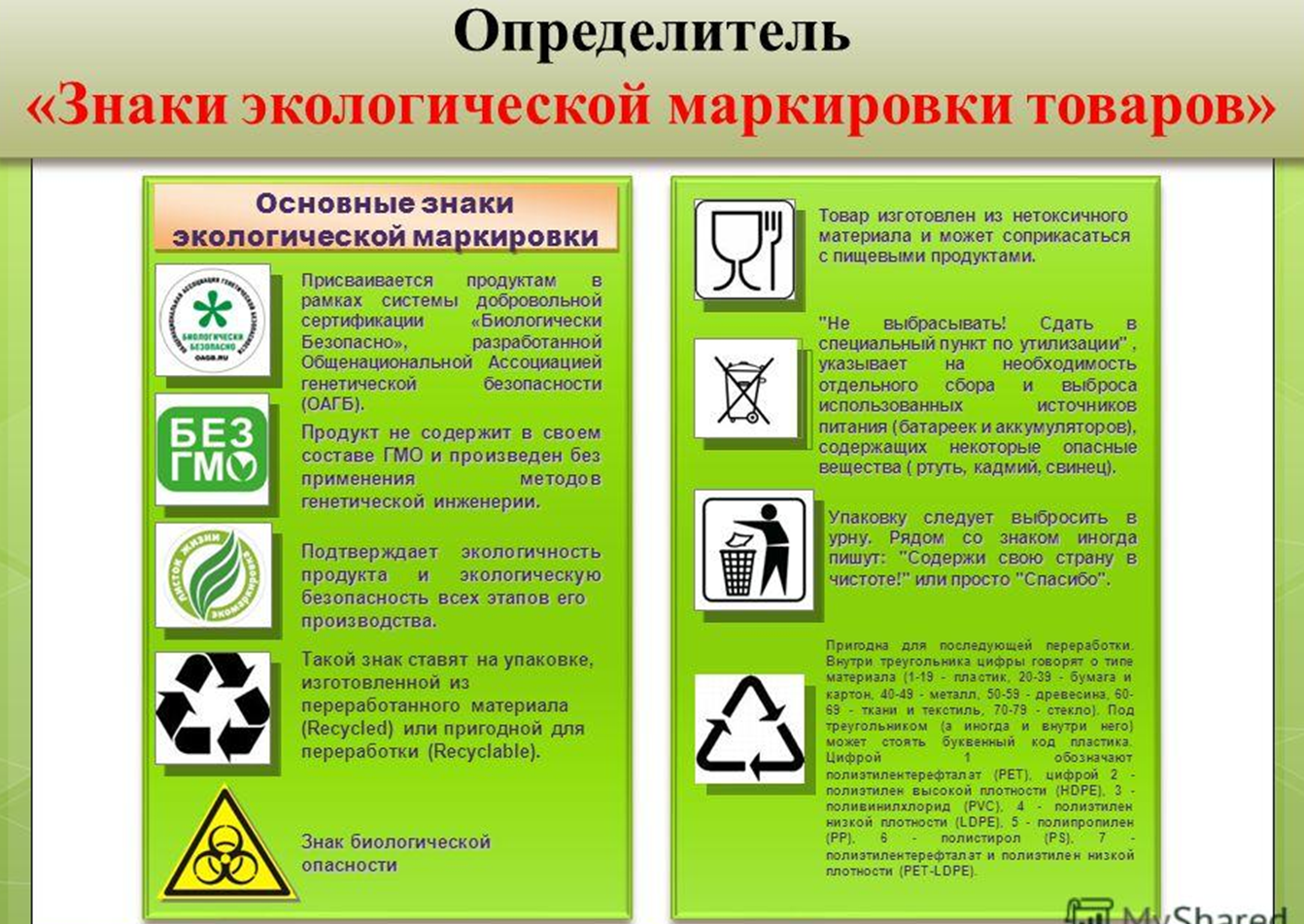 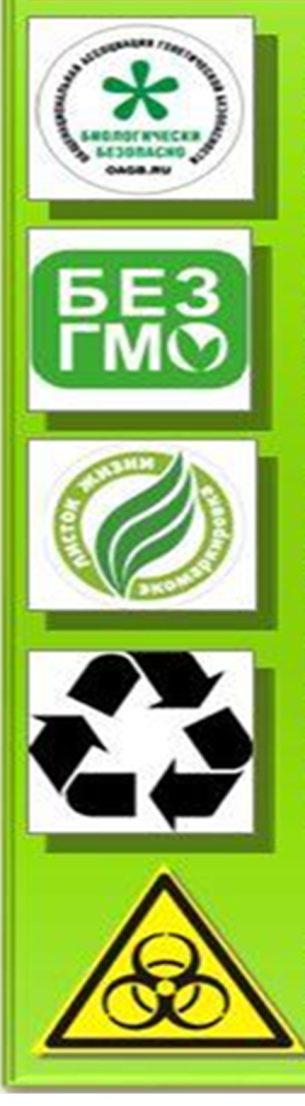    Задание 3. Экологическая маркировка разных странУкажите соответствие между цифрой и буквой:А – Скандинавские страны; Б - Германия; В - Россия; Г – Япония; Д- Украина; Е- Страны Евросоюза; Ж - Швеция; З- Сингапур; И - Тайвань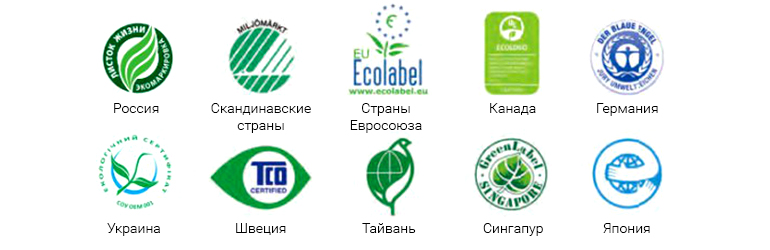 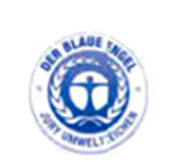    Задание 4.Заполните таблицу:   Задание 5.Ответьте на вопросы:1. От каких факторов главным образом зависит качество хранения продуктов питания?2. Какие продукты на свету быстрее портятся? Почему?3. Почему продукты, хранящиеся рядом с бананами и яблоками, быстрее портятся?4. Что означают следующие знаки на упаковках продукции          А)       Б)        В)       Г) ?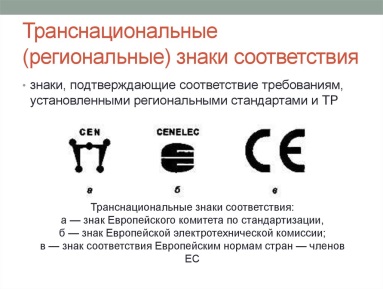 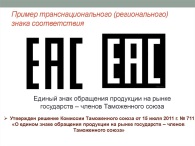 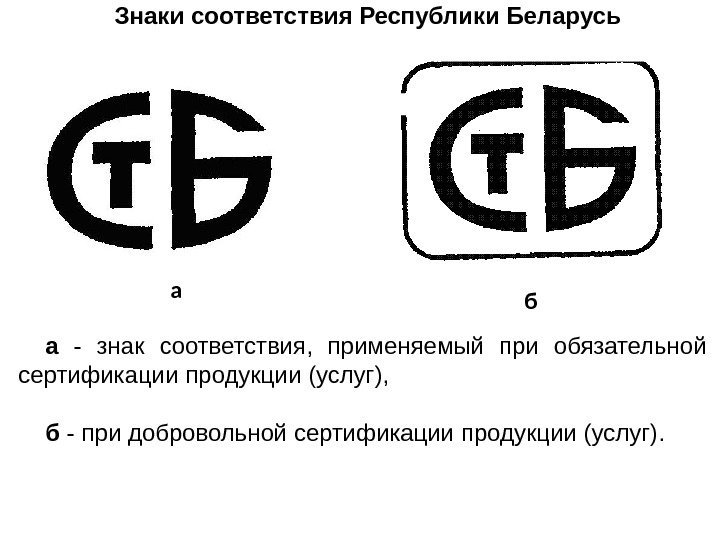 Форма хранения продуктов питанияПродукты питания, предназначенные для храненияСтеклянные банкиПергаментная бумагаНержавеющая сталь, керамика, эмалированная посудаСиликоновые контейнерыПищевые ваккумные контейнерыМодифицированная газовая среда